台北和平基督長老教會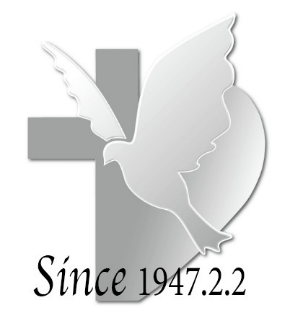 【跟隨基督，同行天路】退休傳道師奉獻主日禮拜程序【講道大綱】    今天（2023年12月10日）待降節第二主日，普世眾教會以「預備、信心」為主題，以信心來預備、等候和迎接救主耶穌基督降生。詩篇85篇，以「公義會行佇上主頭前，為伊準備道路。」(詩85:13，現代台語譯本)作為結尾，宣告公義要走在上帝面前，詩人將上帝的公義擬人化，如同上帝的報信者，向祂的子民宣布上帝的同在，為祂的拯救預備道路，鼓勵我們以信心跟隨公義走在前面的上帝，迎接慈愛、誠實、公義、和平的拯救者來臨。    以信心來預備並不容易！尤其經歷亡國被擄的以色列人，長期的失落和苦難，難免失去信心，不禁要問「上帝的拯救到底在哪？」。詩篇85篇，可拉支族後裔以詩歌，由上帝救回被擄的雅各（以色列）為起頭（詩85:1），帶領眾人回到上帝面前，回顧歷史，反省現況，調整腳步，重拾信心，整裝前行。    詩篇85篇，這首詩歌有三部分：    第一部分提醒人們上帝的慈愛，「因祢與我同行」有上帝的愛和救恩同在，才能使被擄的人民於主前538年由巴比倫歸回（詩85:1-3）。    第二部分是受苦的祈禱（詩85:4-7），哭求上主使苦難子民起死回生「你不再將我們救活，使你的百姓因你歡喜嗎？」（詩85:6）。    第三部分是拯救預言與信心宣告（詩85:8-13），應許人們會得到平安，繁榮、慈愛、信實、公義、和平實現。    12/10「待降節第二主日」，願上帝幫助我們在待降節期，在上帝的面前坦承你我的軟弱。「我信！但我的信心不夠，求你幫助我。」（馬可福音9:24），我們需要耶穌基督的拯救，將我們救活。緊緊抓住上帝使我們起死回生的信心，預備救主耶穌基督的降生。    12/10「世界人權日」，懇求上帝，使台灣和全世界成為「慈愛和誠實彼此相遇，公義和平安彼此相親，誠實從地而生，公義從天而現」（詩篇85:10-11）的地方，真正實現公義和平與人權。    12/10總會「退休傳教師奉獻主日」，如同可拉支族的後裔，傳承信仰使命，跟隨信仰前輩的腳步，回顧歷史和緬懷前人的典範，如退休或已故牧長信徒…等等，由前人腳蹤和見證裡，使您我更堅信是上帝將我們救活。【本週樂活讀經進度】【重要事工消息】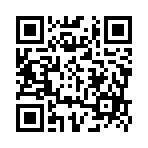 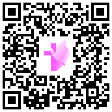 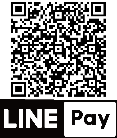 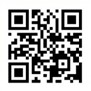 代表本主日有聚會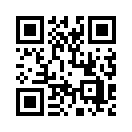 33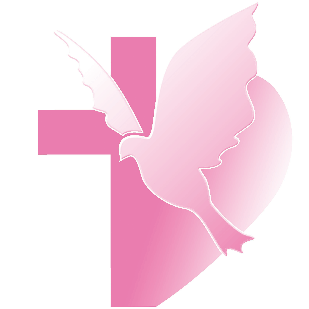 一、前言	弟兄姊妹平安，今天是什麼日子﹖今天11/20是教會重新恢復愛餐的日子，許多人期待可以恢復以往愛餐，同時我們也自我考量，也不要為難。再來的禮拜六是台灣的九合一選舉日，基督徒需要關心政治，因為政治影響我們生活各個層面，讓我們也珍惜在民主的制度中投票的權利，以審慎的心行使這權利，讓我們基督徒一起為選舉當天的過程代禱，並將結果交託給上帝。1.什麼時候適合來學習感恩的功課﹖今天講道的題目是關於感恩，問大家什麼時候適合來學習感恩的功課呢﹖我想任何時間都適合來學習關於感恩的功課，但在這十一月下旬即將進入待降節的節期之前，參考美國的感恩節就在這個禮拜四，想想這時期的確是一個適合我們，以感恩作為主日信息的主題。2.為何能以感恩來學習信心呢﹖今天講道的主題是「以感恩來學習信心」，感恩和信心之間有怎樣的關係呢﹖為何能以感恩來學習信心呢﹖透過今天的講道信息，我們一起來學習。二、從亞伯拉罕的生命歷程看信心和感恩在聖經中談到信心，會想到許多信心的人物，如同在希伯來書第11章中，列舉許多如同雲彩的見證人，他們的生命就是一趟信心的旅程。希伯來書11:6「人非有信，就不能得上帝的喜悅；因為到上帝面前來的人必須信有上帝，且信他賞賜那尋求他的人。」從這段經文中提到信心是什麼﹖這信心不是對自己的自信心，而是相信有一位上帝，同時相信這位上帝會引領並賞賜那些尋求祂的人，這就是信心的內容。在這些聖經中的信心人物裡，最常讓人提起的是亞伯拉罕，他也被稱為信心之父。亞伯拉罕的生平故事記載在創世記的12章到25章，在今天我們要很快從幾個角度來看亞伯拉罕的一生。1.上帝呼召臨到亞伯拉罕，他就相信並行動，上帝因此喜悅他並稱他為義。創12:1-2  耶和華對亞伯蘭說：「你要離開本地、本族、父家，往我所要指示你的地去。我必叫你成為大國。我必賜福給你，叫你的名為大；你也要叫別人得福。」這是耶和華上帝首次向亞伯蘭 (當時他還沒有被上帝改名為亞伯拉罕)啟示，呼召他離開本族本家，前往所應許之地，要賜福給他，同時也要叫別人因著他而得福。第4節，亞伯蘭就照著上帝所指示的，他領受，相信這位上帝，並相信這位上帝要給他的應許，他就決定帶著家人們出發，這就是信心。在亞伯拉罕的一生，在聖經中共計載七次上帝向亞伯拉罕說話，每一次說得越來越清楚，他也越來越堅定地相信。2.亞伯拉罕被稱為信心之父，但他的信心也需要經過考驗而成長，上帝在這過程中等候他信心成長。亞伯拉罕信心旅程的精彩，是他的信心在一次次的經歷中逐漸增長，縱使這樣的歷程中其實也是一路跌跌撞撞。我們看見他曾經兩次欺騙，騙其他君王說他的太太是妹妹，想要用自己的方式保全性命。他曾順著太太撒萊的話，娶了撒萊的婢女夏甲，生以實瑪利。這些都發生在亞伯拉罕漫長的等候中，曾用他以為合適的、變通的方式來進行，想要以人的意念來代替應許。聖經人物的真實面貌，雖然是失敗的錯誤，但他從失敗經驗中累積更多對神的認識，而這位愛人類的上帝，也在人的失敗中施行拯救，帶領人來回轉，重新回到原先的應許。對亞伯拉罕來說，他的信心也需要經過考驗而成長，上帝在這過程中等候他信心成長。回想我們自己的信心旅程，是否也曾有過對上帝的信心不足，以至於退而求其次，甚至是想用自己的方式來幫上帝完成的經驗﹖看到亞伯拉罕也曾有過繞路、迷路、甚至走回頭路的時刻，我們知道上帝也願意等待我們，一步步增長對上帝的信心。各位，我們的上帝是願意等待我們成長的上帝。3.亞伯拉罕在各地築壇，求告耶和華，成為他感恩的表現。築壇，這是他與上帝同行的記號，在這七次上帝顯現的前後，他總共築了三次壇，築壇為要獻祭來敬拜神，亞伯拉罕在敬拜中與神的關係越來越親近。築壇來敬拜是什麼？那是一段慎重、認真、專注在神身上的時間，在敬拜中，我們會歸榮耀給上帝，我們會感謝上帝的應許和帶領。每次來到祭壇前的亞伯拉罕，是一個樂意敬拜上帝的生命，同時也是一個心存感恩的生命，這成為亞伯拉罕回應上帝的方式和記號。三、如何回應上帝的賞賜—歸榮耀給祂1.當神供應你的所需時，你如何歸榮耀給祂﹖正如使徒保羅在羅馬書11:36所寫「因為萬有都是本於祂，倚靠祂，歸於祂。願榮耀歸給祂，直到永遠。阿們！」那是保羅在述說上帝創世以來的救贖計畫之後，不禁對上帝發出的讚嘆，將一切的榮耀都歸給上帝！親愛的弟兄姊妹們，你們是否有有像保羅這樣的體會，當想到上帝的救贖計畫，想到自己有份在其中，願意將這一切的榮耀歸給上帝﹖或又如詩篇的作者所說「願他們以感謝為祭獻給他，歡呼述說他的作為！」(詩107:22)當我在思想關於感恩這主題的時候，發覺我也時常向上帝祈求很多，為著自己、為家人的需要、為弟兄姊妹們的需要、為教會的需要向上帝祈求。但和祈求比起來，實在太少對上帝獻上感恩。如果請大家，現在每個人想三件對上帝感恩的事情，你會想到什麼呢﹖我想到這三點﹕(1)感謝上帝讓我喉嚨好很多，可以用我的聲音來服侍。(2)感謝上帝，讓馬偕博士來台灣150週年，和平教會設立75週年，新堂完工開始聚會滿10週年，讓我們和平教會繼續在此敬拜上帝，傳揚福音。(3)感謝上帝讓我和教牧團隊能在和平教會服侍，有一群好同工們可以同心同行。感謝，我覺得就好像在爐子上烤爆米花，一開始好像沒有馬上想到什麼，但漸漸地當你心中的眼睛被打開，就可以發現原來我們身邊有那麼多事情值得感恩，就像爆米花在爐子上從零星到全面的爆開，劈哩叭啦地將榮耀歸給上帝。2.因著感恩，體現我們對神的信心如果我們常常回想目前生命中那些感謝上帝的事，會發現透過感恩將逐漸改變你內在的眼光，以及你內心和自己對話的聲音。當我們常常說出我們感謝上帝的事，我們會更樂意和別人分享上帝，樂意和別人分享我們所領受的。同時，我們內心那些關於批評、自己覺得自己很可憐、甚至是埋怨和苦毒等等的情緒，將會逐漸地變少。在這同時，我們對上帝的信心也會增強，因為我們已經從上帝領受許多的恩典和幫助，對於未來雖然還看不清楚，也會因著感恩多一份的確信，相信上帝過去到現在的引領和陪伴，祂也將繼續帶領我面對未來的困難和挑戰，對主的信心也因此增強了。不僅僅在個人的層面，也在群體的層面中是如此，透過彼此的分享，相互激勵並增加對主的信心。3.關於「等候」這件事或許，我們在場或在線上的弟兄姊妹，聽到這些關於感恩和信心的主題，你心中同時還想到的，是關於「等候」這件事。等候上帝快點來回應我的祈禱，讓我也能和亞伯拉罕、使徒保羅那樣，樂意將一切的榮耀歸給上帝。但是在此時此刻，我們當中一些人，發覺自己的生命正面對著無法逃避的痛苦，而且也好像還沒有感受到上帝的出手搭救，這時不禁懷疑，現在我還能夠感恩，我還能夠培養信心嗎﹖上帝啊，祢應許的賜福和引領開路，究竟要到什麼時候才能臨到呢﹖我曾看過有一段文字是這麼寫的「應許的耽延，不是使人的信心消失殆盡，就是增強人的信心。你如何面對應許的耽延呢﹖」我想這也是我們在信仰生命中，早晚會遇到的情況，神所應許的怎麼還沒有成就，或是事情並沒有照著我所祈求的來實現，卻在等待中一直苦等卻沒有回應，甚至突然面對到讓人措手不及的危難，然後就在那樣的困難中卡住了。在這時候，還要像牧師你所說的，繼續用感恩的心去面對困難嗎﹖這真的很難。我如何才能繼續堅持那種信心的仰望，相信上帝有祂預定的安排和時間，只是現在的我還不知道，也看不清楚再來的結果。聖經中關於感恩和信心的功課，如果有這樣的，應該要把這稱為「進階版的感恩和進階版的信心」。4.當被挑戰「進階的感恩，進階的信心」的時候(哈3:17-19)是的，我們有時也會走到這種死蔭的幽谷，只看見黑暗危險的環境，卻看不見帶領我們的大牧者，感覺很難再繼續走下去的困境，那就是我們被挑戰「進階的感恩，進階的信心」的時刻。我想，大概沒有什麼人願意主動祈禱，求上帝讓他進入這樣的困境。我們往往是被動的，被挑戰進入這樣的光景中。聖經中最能代表這種處境的一段經文，應該是哈巴谷書3:17-19先知所寫下的這段話「雖然無花果樹不發旺，葡萄樹不結果，橄欖樹也不效力，田地不出糧食，圈中絕了羊，棚內也沒有牛；然而，我要因耶和華歡欣，因救我的上帝喜樂。主耶和華是我的力量；他使我的腳快如母鹿的蹄，又使我穩行在高處。」「雖然無花果樹無茁芛，葡萄樹無結果子，橄欖樹無收成，田園無出五穀，椆內無半隻羊，牛椆嘛無牛，我猶久欲因為上主來歡喜，因為救我的上帝來快樂。至高的上主是我的氣力；伊互我的腳親像鹿母𠢕走，互我佇高的所在腳步安穩。」在古代以色列的農業時代中，先知連續描寫六個缺乏--田裡的各樣農產品都歉收，棚子裡沒有牛也沒有羊，這還真的是超級慘的情況，不是嗎﹖針對這段經文，我們要用兩個角度來看這段經文﹕(1)先知在外在困難的環境中，依然經歷到上帝「夠用的恩典」，以至於他仍然可以感恩。他說主耶和華是我的力量，他使我的腳如母鹿的蹄，安穩行在高處。先知在整個民族正遭遇困難的國際局勢中，看見並感謝上帝夠用的恩典，縱使仍在缺乏和惡劣的環境中。(2)請留意，這段話的主詞是「我」，這是先知從他自身的經驗得出的體認，意思是這段經文無法成為去「勸勉別人」的話，因為我們實在無法在別人面對苦難中，一味的要他堅強、要他有信心依靠主。但如果我們能夠用柔軟的心陪伴在正經歷苦難兄姊們的身邊，他們或快或慢會發現上帝「夠用的恩典」，讓他自己可以體會並說出如同先知哈巴谷所說的話，那是他們進階版的感恩和進階版的信心。四、結論親愛的弟兄姊妹，讓我們一起回想這2022年，對你來說是怎樣的一年﹖請大家想想，你在哪裡經歷上帝的恩典﹖你在哪裡面對信心的挑戰﹖你最想感恩的有哪幾件事情﹖還是你現在想要有人能陪伴你，一起面對尚在等候的信心挑戰﹖在今天信息的最後，跟大家分享這首詩歌的歌詞，我們一起來讀﹕停下來回頭看一看，祂的恩典一路相伴。閉上眼用心去感覺，祂的愛從不曾離開。抬起頭你將會發現，烏雲背後還是有藍天。張開手迎向每一天，祂的恩典一定夠用。你日子如何，力量也如何，祂應許永遠不會改變。要相信不論明天將如何，祂恩典一定夠用。每一次跌倒，站起來更剛強，每腳步走得更有力量。要相信不論明天將如何，祂恩典一定夠用。各位，這是你的歌嗎﹖讓我們憑著信心來唱這首感恩的歌「恩典夠用」，願這首詩歌成為你我的歌。我們連續唱兩次，再來為自己禱告。第一堂禮拜講 道：李信仁牧師講 道：李信仁牧師講 道：李信仁牧師第二堂禮拜講 道： 講 道： 講 道： 李信仁牧師李信仁牧師司 會：曾煥雯長老司 會：曾煥雯長老司 會：曾煥雯長老司 會：司 會：司 會：邱寶瑩長老邱寶瑩長老司 琴：周靜瑜姊妹司 琴：周靜瑜姊妹司 琴：周靜瑜姊妹司 琴：司 琴：司 琴：林純純執事林純純執事領 詩：領 詩：領 詩：潘致偉弟兄潘致偉弟兄同心歌頌預備心敬拜上帝預備心敬拜上帝預備心敬拜上帝預備心敬拜上帝預備心敬拜上帝預備心敬拜上帝會眾會眾會眾序樂第一堂第一堂安靜等候神安靜等候神安靜等候神安靜等候神司琴司琴司琴序樂第二堂第二堂All is Well 萬項事妥當了All is Well 萬項事妥當了All is Well 萬項事妥當了All is Well 萬項事妥當了撒母耳樂團撒母耳樂團撒母耳樂團宣召司會司會司會聖詩第一堂(華) 新聖詩 第46首「聖主要再臨不延遲」(華) 新聖詩 第46首「聖主要再臨不延遲」(華) 新聖詩 第46首「聖主要再臨不延遲」(華) 新聖詩 第46首「聖主要再臨不延遲」(華) 新聖詩 第46首「聖主要再臨不延遲」會眾會眾會眾聖詩第二堂(台) 新聖詩 第46首「聖主欲再臨無延遲」(台) 新聖詩 第46首「聖主欲再臨無延遲」(台) 新聖詩 第46首「聖主欲再臨無延遲」(台) 新聖詩 第46首「聖主欲再臨無延遲」(台) 新聖詩 第46首「聖主欲再臨無延遲」會眾會眾會眾信仰告白使徒信經使徒信經使徒信經使徒信經使徒信經會眾會眾會眾祈禱司會司會司會啟應新聖詩 啟應文44以賽亞40新聖詩 啟應文44以賽亞40新聖詩 啟應文44以賽亞40新聖詩 啟應文44以賽亞40新聖詩 啟應文44以賽亞40會眾會眾會眾獻詩第一堂這位奇妙嬰孩是誰What child is this這位奇妙嬰孩是誰What child is this這位奇妙嬰孩是誰What child is this這位奇妙嬰孩是誰What child is this這位奇妙嬰孩是誰What child is this何美恩姊妹何美恩姊妹何美恩姊妹獻詩第二堂Carol of the bell 鐘聲頌歌Carol of the bell 鐘聲頌歌Carol of the bell 鐘聲頌歌Carol of the bell 鐘聲頌歌Carol of the bell 鐘聲頌歌撒母耳樂團撒母耳樂團撒母耳樂團聖經詩篇85:1-13詩篇85:1-13詩篇85:1-13詩篇85:1-13詩篇85:1-13司會司會司會講道上主閣給阮救活上主閣給阮救活上主閣給阮救活上主閣給阮救活上主閣給阮救活李信仁牧師李信仁牧師李信仁牧師回應詩第一堂(華) 新聖詩 第42首「來，主耶穌眾所盼望」(華) 新聖詩 第42首「來，主耶穌眾所盼望」(華) 新聖詩 第42首「來，主耶穌眾所盼望」(華) 新聖詩 第42首「來，主耶穌眾所盼望」(華) 新聖詩 第42首「來，主耶穌眾所盼望」會眾會眾會眾回應詩第二堂(台) 新聖詩 第42首「請來，耶穌，阮所向望」(台) 新聖詩 第42首「請來，耶穌，阮所向望」(台) 新聖詩 第42首「請來，耶穌，阮所向望」(台) 新聖詩 第42首「請來，耶穌，阮所向望」(台) 新聖詩 第42首「請來，耶穌，阮所向望」會眾會眾會眾奉獻新聖詩 第382首 第1、5節新聖詩 第382首 第1、5節新聖詩 第382首 第1、5節新聖詩 第382首 第1、5節新聖詩 第382首 第1、5節會眾會眾會眾經文背誦會眾會眾會眾報告交誼 司會司會司會祝福差遣第一堂(華) 新聖詩 第402首「懇求主祢引導我腳步」(華) 新聖詩 第402首「懇求主祢引導我腳步」(華) 新聖詩 第402首「懇求主祢引導我腳步」(華) 新聖詩 第402首「懇求主祢引導我腳步」(華) 新聖詩 第402首「懇求主祢引導我腳步」會眾會眾會眾祝福差遣第二堂(台) 新聖詩 第402首「懇求主祢引領我腳步」(台) 新聖詩 第402首「懇求主祢引領我腳步」(台) 新聖詩 第402首「懇求主祢引領我腳步」(台) 新聖詩 第402首「懇求主祢引領我腳步」(台) 新聖詩 第402首「懇求主祢引領我腳步」會眾會眾會眾祝禱李信仁牧師李信仁牧師李信仁牧師阿們頌會眾會眾會眾尾頌第二堂Choral Benediction 祝福Choral Benediction 祝福Choral Benediction 祝福Choral Benediction 祝福Choral Benediction 祝福撒母耳樂團撒母耳樂團撒母耳樂團殿樂司琴司琴第三堂禮拜講 道：李信仁牧師講 道：李信仁牧師講 道：李信仁牧師講 道：李信仁牧師講 道：李信仁牧師司 琴：洪婕寧姊妹司 琴：洪婕寧姊妹司 琴：洪婕寧姊妹司 琴：洪婕寧姊妹司 會：李敏萱執事司 會：李敏萱執事司 會：李敏萱執事司 會：李敏萱執事司 會：李敏萱執事領 詩：李敏薇姊妹領 詩：李敏薇姊妹領 詩：李敏薇姊妹領 詩：李敏薇姊妹敬拜讚美會眾會眾會眾信仰告白使徒信經使徒信經使徒信經使徒信經使徒信經使徒信經會眾會眾會眾經文背誦會眾會眾會眾消息報告司會司會司會歡迎禮司會司會司會守望禱告司會司會司會奉獻委身新聖詩 第382首 第1、5節新聖詩 第382首 第1、5節新聖詩 第382首 第1、5節新聖詩 第382首 第1、5節新聖詩 第382首 第1、5節新聖詩 第382首 第1、5節會眾會眾會眾聖經詩篇85:1-13詩篇85:1-13詩篇85:1-13詩篇85:1-13詩篇85:1-13詩篇85:1-13司會司會司會證道信息上帝再將我們救活上帝再將我們救活上帝再將我們救活上帝再將我們救活上帝再將我們救活上帝再將我們救活李信仁牧師李信仁牧師李信仁牧師回應詩歌因祢與我同行因祢與我同行因祢與我同行因祢與我同行因祢與我同行因祢與我同行會眾會眾會眾祝禱李信仁牧師李信仁牧師李信仁牧師阿們頌會眾會眾會眾日期12/11(一)12/12(二)12/13(三)12/14(四)12/15(五)進度申命記32申命記33申命記34但以理書1但以理書2禮拜類  別類  別時  間場  地場  地上週人數上週人數禮拜第一堂禮拜第一堂禮拜主日  8：30五樓禮拜堂     五樓禮拜堂     46289禮拜第二堂禮拜第二堂禮拜主日 10：00三、四樓禮拜堂 三、四樓禮拜堂 203289禮拜第三堂禮拜第三堂禮拜主日 11：30五樓禮拜堂     五樓禮拜堂     40289禱告會類別類別時間本週本週上週/次下次聚會日期禱告會類別類別時間場地內容 / 主理人數下次聚會日期禱告會第一堂會前禱告第一堂會前禱告主日  8：20五樓禮拜堂教牧團隊512/17禱告會第二堂會前禱告第二堂會前禱告主日  9：50三樓禮拜堂教牧團隊1212/17禱告會第三堂會前禱告第三堂會前禱告主日 11：00五樓禮拜堂敬拜團612/17禱告會禱告會禱告會週四 19：301F01邱淑貞牧師1212/14禱告會早禱會早禱會週五  8：402F02 陳群鈺姊妹412/15團契聚會松年團契松年團契主日  8：406F03以斯拉查經班1312/17團契聚會成人團契成人團契主日  9：002F02獻詩練習3512/17團契聚會成人團契成人團契主日 11：302F02練詩3512/17團契聚會婦女團契婦女團契週二10：001F01聖誕劇彩排3612/12團契聚會方舟團契方舟團契主日13：307F03讀經分享1512/17團契聚會青年團契青年團契週六19：00B1禮拜堂專講2012/16團契聚會少年團契少年團契週六19：00B2禮拜堂練詩1012/16小組聚會腓立比小組主日每月第1、3主日11:306F02陳詞章小組長312/17小組聚會腓立比小組主日每月第3主日11:306F01謝敏圓長老912/17小組聚會喜樂小組主日每主日10:006F05劉永文弟兄2012/17小組聚會活水小組主日每月第2主日12 :307F05吳雅莉牧師51/14小組聚會大數小組主日每月第1、3主日11:307F06許素菲小組長712/17小組聚會依一小家主日每月第2、4主日11:30B101蔡雅如姊妹912/24小組聚會畢契小家主日每主日14:006F04洪婕寧姊妹312/17小組聚會宗翰小組主日每主日晚上9:00線上聚會蔡宗翰弟兄812/17小組聚會親子成長小組主日每月一次 主日13:00B101徐嘉鴻弟兄‧陳盈嘉姊妹721/14小組聚會甘泉小組週二每週二10:006F03詩歌分享、醃菜教作1212/12小組聚會新苗小組週二每週二19:006F01陳群鈺小組長812/12小組聚會路加小組週二每月第3週二19:307F06周德盈小組長101/16小組聚會長輩小組三每週三 9:451F01長輩分享、銀髮健康操6012/13小組聚會安得烈小組10B週四每月第1、3週四19:006F02詹穎雯執事412/21小組聚會安得烈小組10C週四每月第1、3週四19:006F02周幸華姊妹412/21小組聚會K.B小組週五每週五10:001F01陳群鈺小組長1712/15小組聚會K.B II小組週五每週五10:00約翰館陳秀惠長老912/15小組聚會安得烈小組10A週五每月第1週五19:30線上聚會溫秋菊、鄭麗珠小組長81/5小組聚會葡萄樹小組六每月第4週六15:006F02黃瑞榮長老1012/23查經班以斯拉查經班以斯拉查經班每月第二主日8:45-9:506F03高正吉長老491/14查經班生命建造查經班聖經共讀撒母耳記生命建造查經班聖經共讀撒母耳記每月一次 週六10:00五樓禮拜堂莊信德牧師 實體21/線上32共53人 莊信德牧師 實體21/線上32共53人 1/6詩班樂團撒母耳樂團撒母耳樂團主日12：00B2禮拜堂張中興團長2512/17詩班樂團希幔詩班希幔詩班週二20：002F02范恩惠傳道1812/12詩班樂團青契敬拜團青契敬拜團週六15：30B1禮拜堂邵祥恩弟兄-詩班樂團和平敬拜團和平敬拜團週六14：00B102楊承恩執事3-社區和平關懷站和平關懷站週二~週五 10:00-16:001F01-02粉彩/27桌遊/23健身/44樂活183/34粉彩/27桌遊/23健身/44樂活183/3412/12社區繪畫小組繪畫小組週三  9：406F04-05張素椿老師512/13社區編織班編織班週三 10：00-12：006F01張雅琇長老912/13社區兒童福音廚房兒童福音廚房週六 13：30-15：30約翰館陳信傑老師383/2社區姊妹成長讀書會姊妹成長讀書會週五  9：30-11：306F02沈月蓮長老812/15社區插花班插花班週五 19：001F01李玉華老師2412/15全新樂活讀經計劃2022年12月11日至12月15日全新樂活讀經計劃2022年12月11日至12月15日全新樂活讀經計劃2022年12月11日至12月15日日期經文默 想 題 目12/11(一)申命記321.	｢不要害怕，要堅強，要勇敢，因為上主—你們的上帝要與你們同在。他不會忘掉你們，丟棄你們。」此句經文是否讓你有足夠的信心面對未來任何的挑戰呢？2.	是否能易地而處，同理這位｢帶領以色列百姓40年」，並已高齡120歲的摩西此時要離別的心情？當他知道以色列人日後會悖逆上帝時，心裡又是會如何沉重？3.	這一章經文重要的教導─律法的功效非常有限。請心存感謝，稱謝上主差派耶穌基督來到世上，最後將聖靈賜給我們。為此，我們不僅從外表學習律法，更是從心裡順著聖靈的感動，遵行三一上帝的旨意。12/12(二)申命記331.	摩西所作離別之歌、是否有激動你的心，願意與摩西一樣深刻的認識帶領他一輩子的上主呢？2.	摩西無法進入迦南地，只能在尼波山遠遠的眺望迦南美地。若你是摩西，你會如何看待此事呢？12/13(三)申命記341.	摩西為以色列各支派祝福，我們是否也能學習以祝福的話，來勉勵家中的成員呢?？2.	摩西的歌宣稱上主是我們的避難所。請思想自己人生的焦點是甚麼？物質、金錢？或其他事物能成為我們的避難所嗎？12/14(四)但以理書11.	摩西與約書亞的世代傳承給我們什麼樣的啟示？2.	綜觀摩西一生，他與上主的親密連結、交通令人稱羨。是否期待與上帝有親密的交通呢？想一下自己可以怎麼改進？3.	上帝曾經開口向你說話嗎？要如何才能明白上帝的旨意呢？12/15(五)但以理書21.	在今日的世界，我們該如何面對信仰被世俗同化的嚴峻考驗呢？ 2.	有沒有經歷上帝勝過試探的見證呢？請寫下來並獻上對上主的感謝。3.	持守信仰不單在於理智或情感，而更在於意志，我今天要下定什麼決心？